                                                                                                                                             AVORNU SOLOMON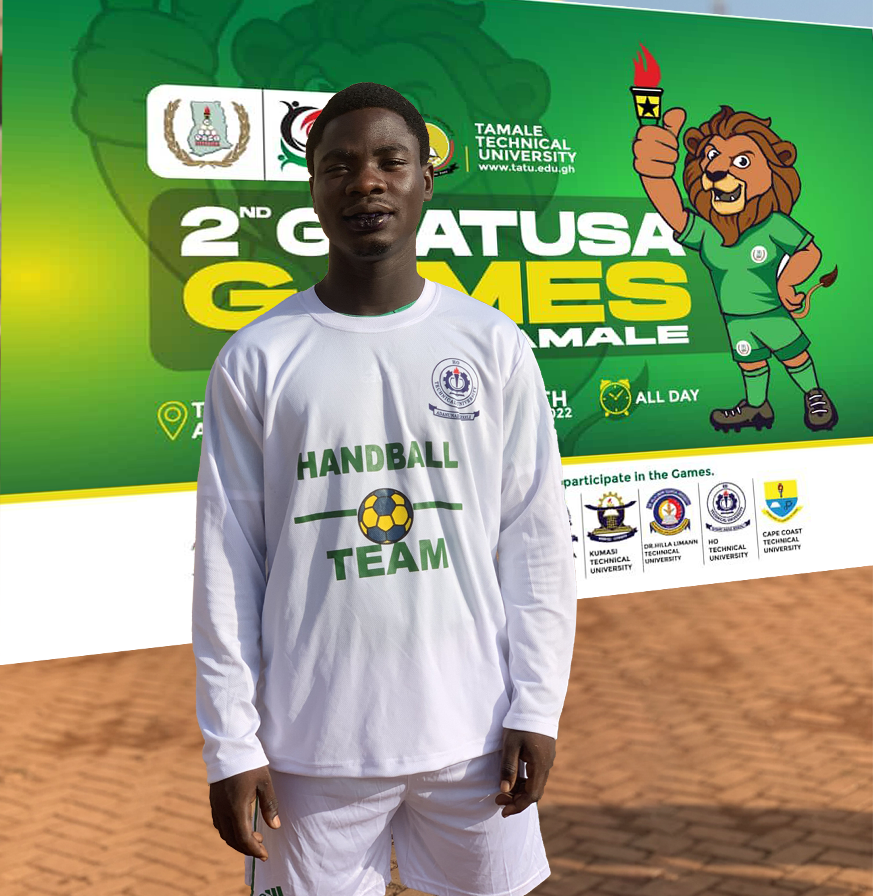                                                                                                                                    CELL:          +233 54 074 4429                                                                                                                                   EMAIL:     avornusolomon6@gmail.com                                                                                                                                   POSITION:              LINE PLAYER/PIVOT                                                                                                       ALTERNATIVE:       CENTER BACK, LEFT BACK and RIGHT BACK                                                                                                       DEFENSE 6-0:         NUMBER 2, 3, 4 & 5                                                                                                       DATE OF BIRTH:    11.09.2001                                                                                                       HEIGHT:                   1.61m                                                                                                       WEIGHT:                  67.9kg                                                                                                       NATIONALITY:        GHANAIANSTATUS:                   Currently playing forHo Technical University Hb TeamHo Stars Handball ClubABILITIESVery good in defenseGood at winning foulsSpeedPhysical strengthFast feintingPowerful shooting techniqueGood finisher (Goal scoring)CLUB HISTORYSt Peters RC JHS Handball Team (Somanya, Ghana) 2016-2017SONRISE CHRISTIAN HIGH HANDBALL TEAM (Ho, Ghana) 2018-2020TROPHIES1st place on 46th Annual Volta regional central zone inter-school sports competition 20203rd place on 2nd GHATUSA GAMES 2022REFERENCESSonrise Christian High School Handball coach:Akoto Constant: +233 20 163 1871Ho Technical University Handball coach:Otis Ahose: +233 24 440 5810